854  KOBİEGE Platformu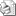 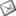 Sayı     : 2009 / 854  KOBİEGE Platformunun planlı faaliyetlerinden Aylık Sohbet Toplantılarının üçüncüsü Birliğimiz tarafından organize edilecektir.“İzmir’in Gündemi” başlığını taşıyan sohbet toplantısı, 17 Haziran 2009 Çarşamba günü saat 17.00  de Birlik Plaza Konferans Salonunda, EGE TV Haftalık Programını hazırlayan Sayın Erol YARAŞ, Sayın Nedim ATİLLA ve Sayın Hamdi TÜRKMEN tarafından gerçekleştirilecektir.KOBİ’lerin ve esnaf ve sanatkarların sorunlarının çözümlenebilmesi için kurumlararası birlikteliğin yaratılması amacını taşıyan  KOBİEGE Platformunun kurucusu olması sıfatıyla Birliğimiz, bu organizasyonu önemsemekte ve mümkün olduğunca yüksek katılımla gerçekleştirilmesini arzulamaktadır.17 Haziran 2009 Çarşamba günü saat 17.00  de Birlik Plaza Konferans Salonunda yapılacak olan toplantıya siz sayın oda başkanı ve yönetim kurulu üyelerinizin katılımı hususunda gereğini rica ederiz.Özcan KILKIŞ                                                                                            İbrahim BAYRAMGenel Sekreter                                                                                             Başkan Vekili